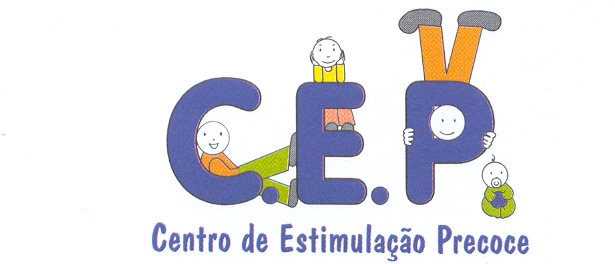 INFORMAÇÃOContatados pelo Centro Distrital da Segurança Social de Coimbra, a APPACDM da Figueira da Foz respondeu de forma afirmativa ao desafio que lhe foi endereçado, relativamente à abertura excepcional do Centro de Estimulação Precoce da Fontela, nas respostas de creche e jardim de infância.Perante a situação de emergência atualmente vivida este procedimento é nossa responsabilidade cívica, ética e solidária, dirigida a profissionais de saúde (médicos, enfermeiros e assistentes operacionais), forças de segurança e proteção civil.O horário poderá ser a tempo completo, com abertura das 7h30 às 19h30.Podemos garantir a proximidade da família ao centro através de uma aplicação que permite aceder às rotinas e atividades que as crianças realizam diariamente no centro.Fisicamente, a estrutura apresenta capacidade para dar uma resposta eficaz ao concelho da Figueira da Foz, assim como os recursos humanos necessário para promover o funcionamento o mais normalizado possível, apresentando um plano de contingência adequado ás circunstâncias e aos requisitos que as orientações da Direção Geral de Saúde recomenda. Dispomos, assim, de um conjunto de meios que à partida se afiguram suficientesFICHA DE INSCRIÇÃONome:__________________________________________________________ D. N. ___/___/_____NISS: ______________________  Cód. Sist. Saúde: ______________________ NIF:___________________________Doc. Identificação. : ______ Nome do pai: :_________________________________________________________________Profissão: _______________________________________ Local de Trabalho - especialidade: __________Horário de Trabalho: ________/_________ Telefone:__________________________ Morada:______________________________________________________________________Cód .Postal: ____________/_________  Telefone:__________________________   Horário de Trabalho: ________/_________ Telefone:__________________________ E-mail: _____________________________@_______________________ Nome da mãe :_________________________________________________________________Profissão: _______________________________________ Local de Trabalho - especialidade: __________Horário de Trabalho: ________/_________Telefone:__________________________ Morada:______________________________________________________________________Cód .Postal: ____________/_________  Telefone:__________________________   Horário de Trabalho: ________/_________ Telefone:__________________________ E-mail: _____________________________@_______________________ EM CASO DE URGÊNCIA CONTACTAR:_________________________________________A criança tem algum problema de saúde?___________________Se sim, qual?_________________________________________________________________Há doenças familiares que ela manifesta? ____Se sim, quais?____________________________A criança tem algum tipo de deficiência? ____Se sim, qual?_____________________________Tem alergias? _____A quê?______________________________________________________Como se manifesta?____________________________________________________________A criança está neste momento a ser tratada de alguma doença? _____Se sim, qual?___________Outros dados importantes e que não foram colocados nesta ficha:___________________________________________________________________________________________________________________________________________________________________________________Há algum problema ou cuidado a ter relacionado com a alimentação da criança que queira mencionar?_______________________________________________________________________________________________________________________________________________________Usa fralda? Sim◻ Não◻ ____________.    Necessita de ajuda para usar a casa de banho? Sim◻ Não◻ Observações:___________________________________________Chora quando tem a fralda molhada ou suja? Sim ◻ Não ◻É alérgico a algum produto? Sim ◻   Não ◻  Se sim, qual?___________________________Lava as mãos sozinha? Sim ◻   Não ◻Costuma lavar as mãos antes e após as refeições? Sim ◻   Não ◻Costuma lavar os dentes após as refeições? Sim ◻   Não ◻  Toma flúor? Sim ◻ Não ◻jecto para dormir? Sim ◻   Não ◻ Se sim, qual/quais?________________________Data provável de admissão ___/___/___Horário provável de frequência: Entrada às ______H.   Saída às ______H.Quem trás a criança ao Jardim de Infância? ____________Quem a vem buscar?_________________Em caso dos pais estarem separados, a quem legalmente está entregue a criança? Pai ◻      Mãe ◻    Avós ◻    Outros ◻    Quem?Quais as pessoas a quem o Jardim de Infância pode confiar a criança?Nome _____________________________________________Parentesco com a criança__________Morada__________________________________________________________Telef.___________Tomei conhecimento e aceito as normas previstas no regulamento do Centro de Estimulação Precoce da Fontela.Data ___/___/___                                                  IDENTIFICAÇÃO DA CRIANÇAFILIAÇÃOAGREGADO FAMILIAR                 Nome Data de Nasci. Estado Civil Parentesco   Profissão  ___/___/___  ___/___/___  ___/___/___  ___/___/___  ___/___/___  ___/___/___  ___/___/___  ___/___/___ SAÚDEDEJECÇÕES E MICÇÕESHIGIENEOUTRAS INFORMAÇÕES